Ой, мороз, мороз.Грипп: можно ли уберечься во время эпидемии?	Мы с нетерпением ждем зимы. Однако часто зима преподносит нам много сюрпризов. То дождь льет, то морозы "стукнут". Ребятишки радуются первым заморозкам и снегу. Ведь у них появляется возможность вместе с родителями покататься на санках, лыжах и коньках, а также получить переохлаждение или обморожение.Что такое обморожение? Каковы признаки обморожения? При какой температуре его можно получить? Что необходимо делать, если появились признаки обморожения? Вот те вопросы, которые могут возникнуть у заботливых родителей. Попытаемся ответить на эти и многие другие вопросы.Обморожение представляет собой повреждение какой-либо части тела (вплоть до омертвения) под воздействием низких температур. 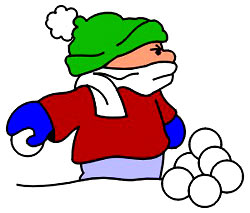 Обморожения чаще возникают в холодное зимнее время при длительном пребывании вне помещения, особенно при высокой влажности и сильном ветре, при температуре окружающей среды ниже -10-20 °С. При действии температуры до -10-20 °С, при котором наступает большинство обморожений, ведущее значение имеют сосудистые изменения в виде спазма мельчайших кровеносных сосудов. В результате замедляется кровоток, прекращается действие тканевых ферментов. К обморожению на морозе приводят тесная и влажная одежда и обувь, физическое переутомление, голод, вынужденное длительное неподвижное и неудобное положение, предшествующая холодовая травма, ослабление организма в результате перенесённых заболеваний, потливость ног, хронические заболевания сосудов нижних конечностей и сердечно-сосудистой системы, тяжёлые механические повреждения с кровопотерей и пр. Грипп - массовое инфекционное заболевание известное с давних времен. Впервые грипп еще описал Гиппократ. Возбудителями болезни являются вирусы 3 типов (А, В, С). Гриппом болеют повсеместно и круглогодично, однако пик заболеваемости приходится на зимне-весенний период. Во время эпидемий заболеваемость гриппом повышается в 10-20 раз, увеличивается число тяжелых форм и возрастает смертность.Симптомы. Заболевание протекает с повышением температуры тела до 38.5-40 С и выше, с признаками выраженной интоксикации (сильной головной болью, ломотой во всем теле, снижением аппетита), с сухим кашлем, болями за грудиной. В тяжелых случаях могут отмечаться менингеальные симптомы, бред, галлюцинации, нарушение сознания, судороги; возможны носовые кровотечения, мелкие кровоизлияния в области лица, шеи, верхней части туловища. Если присоединяется бактериальная инфекция, даже при нетяжелых формах гриппа могут развиваться гнойные осложнения: отиты, синуситы, ларинготрахеобронхиты, пневмонии. Из осложнений со стороны нервной системы следует отметить поражение мозговых оболочек и вещества головного мозга (менингит, энцефалит). Гипертоксическая форма гриппа протекает с внезапным началом, молниеносным течением и, соответственно, высокой смертностью. После перенесенного гриппа, особенно тяжелых форм, длительно (в течение нескольких недель) сохраняется постинфекционный астенический синдром: ребенок быстро утомляется, становится капризным, у него нарушается сон, ослабляются внимание и память.С целью повышения устойчивости организма ребенка к гриппу проводят неспецифическую сезонную профилактику, которая включает применение в осенне-зимний период поливитаминов, препаратов растительного происхождения (эхинацеи, элеутерококка, женьшеня), интерферона, а также смазывание слизистой оболочки носа оксалиновой мазью.Для профилактики гриппа после контакта с больным в семье, детском коллективе рекомендуется использовать интерферон лейкоцитарный человеческий (по 3-5 капель в каждый носовой проход 4 раза в сутки).Для того чтобы не находиться в постоянном напряжении и ожидании начала эпидемии, целесообразно перед началом сезонного повышения заболеваемости гриппом провести специфическую профилактику, то есть сделать прививку. Прежде всего, прививка против гриппа необходима детям, которые больше других рискуют заболеть, - дошкольникам и школьникам, страдающим хроническими заболеваниями, часто болеющим ОРЗ. После введения вакцины против гриппа иммунитет формируется через 10-14 дней, поэтому вакцинацию рекомендуется проводить осенью, заканчивать за 2 недели до предполагаемого начала эпидемии. Привитые дети в редких случаях могут заболеть гриппом. Однако заболевание у них протекает не тяжело, а риск развития осложнений минимальный. Противопоказаниями для применения всех вакцин против гриппа являются аллергия к белкам куриного яйца, отмечавшиеся в прошлом аллергические реакции на любую гриппозную вакцину, тяжелые прогрессирующие заболевания нервной системы.